$25,000.00GOETZ – NELMS203 10TH AVE EAST, MOBRIDGEMOBRIDGE DRAEGER’S 1ST ADDN LOT 6 BLOCK 10RECORD #4838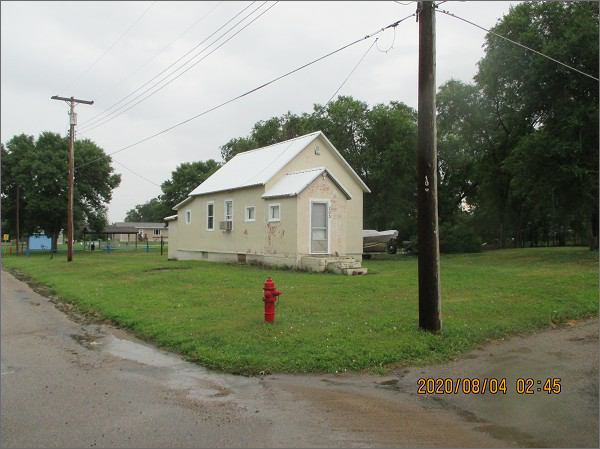 LOT SIZE 50’ X 140’                                                        LIVING AREA 576 SQ FTSINGLE FAMILY – 1 STORY                                           1 BEDROOM 1 ½ BATHSFAIR QUALITY & CONDITION                                       SOLID WALL PORCH 94 SQ FTBUILT IN 1940 + -                                                            BASEMENT 432 SQ FT2014; STUCCO, CASEMENT WINDOWS POORLARGE FOUNDATION CRACKS, STEEL ROOFSOLD ON 7/03/2020 FOR $25,000ASSESSED IN 2020 AT $21,120ASSESSED IN 2012 AT $8,170                                       RECORD #4838